ОБЩЕСТВО С ОГРАНИЧЕННОЙ ОТВЕТСТВЕННОСТЬЮ «ЧелТракСнаб»454053, г. Челябинск, ул. Троицкий тракт, 52Б офис 205ИНН 7451384539 КПП 745101001ОГРН 1157451000365КОММЕРЧЕСКОЕ ПРЕДЛОЖЕНИЕ НА ТЕХНИКУ!Срок гарантии на технику 12 месяцев.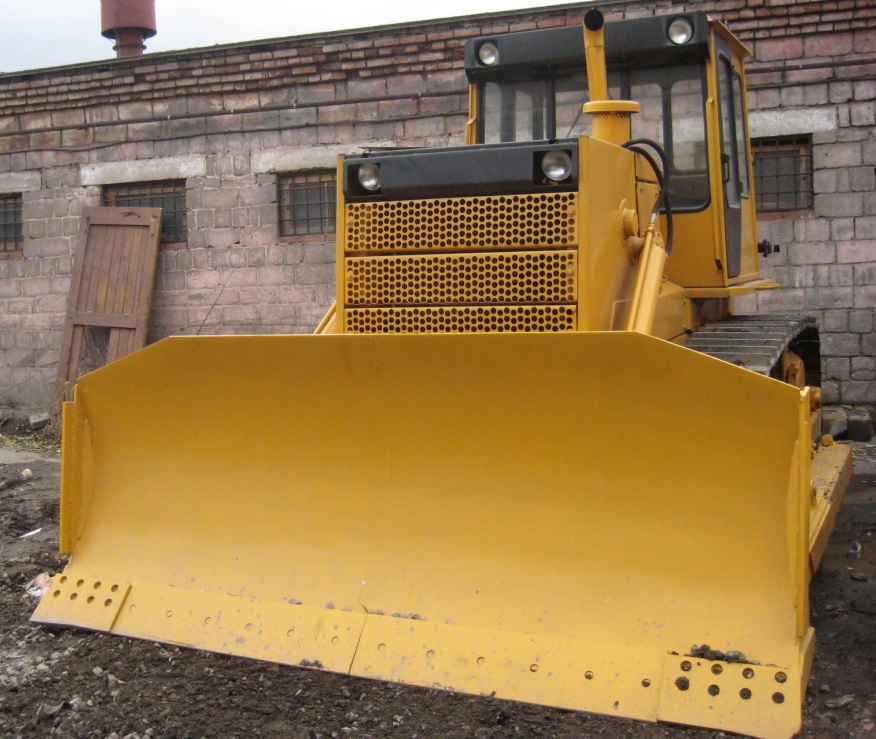 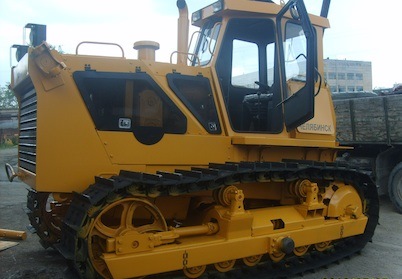 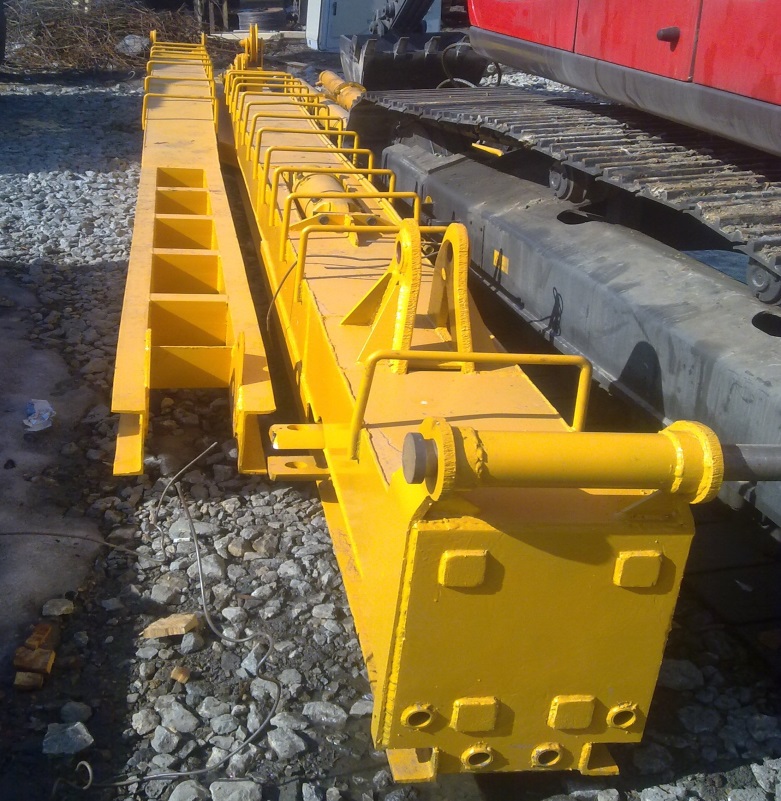 C Уважением,Директор Феоклистов Сергей Сергеевич                Тел. +7(351)200-42-72, моб. +7-922-010-11-10E-mail: chtzsnab@mail.ru№НаименованиеТехническое описаниеЦена1.Б10П.01Е180 л.с., МТ, 5-катковая тележка, ПД, полусферический отвал, ЖПУУточнять2.Б10ПМ.0111-1Е 180 л.с., МТ, 5-катковая тележка, ПД, ЖПУ, полусферический отвал   3 170 0003.Б10ПМ.0101-1Е 180 л.с., МТ, 6-катковая тележка, ПД, ЖПУ, полусферический отвал   3 270 0004.Б10ПМБ.0121-1В4 180 л.с., МТ, 7-катковая тележка, МПУ, полусферический отвалуточнять5.Б10ПМ.0111-ЕН 180 л.с., МТ, 5-катковая тележка, ПД,  полусферический отвал, однозубый рыхлительуточнять6.Б10ПМ.0101-ЕН180 л.с., МТ, 6-катковая тележка, ПД,  полусферический отвал, однозубый рыхлительУточнять7.Т10ПМ 180 л.с., МТ, 5-катковая тележка, ПД,  ЖПУУточнять8.Т10ПМБ 180 л.с., МТ, 7-катковая тележка, ПД,  ЖПУУтоянять9.Копер КоГ-12-0.1.1-01 (SP-49) на базе трактора Т10ПМБ.0121-1 Сваебой СП-49 (завод Строймаш)Мачта 18 метров, максимальная длина забиваемой сваи 12 метров5 950 00010.КоГ-12-0.1.1-01 (SP-49)Навесное сваебойное  оборудование  без базового трактора2 820 00011.Мачта  SP-49Верхняя и нижняя секция L=18 000 мм550 00012.Мачта  SP-49В комплекте с блоками, гидроцилиндрами860 00013.SP49D- 12.00.000Гидроцилиндр подъёма сваи/молота520 00014.SP49D- 08.00.000Гидроцилиндр подъёма/наклона мачты230 000